LUM – četrtek, 7. 5. 2020, (2 šolski uri)Bogatenje ploskve s črto in točko: MANDALANa spodnjih spletnih povezavah si oglej, kako se nariše preproste mandale.Vzemi temen flomaster ali barvico in poskusi. List papirja naj ne bo prevelik (dovolj je 15cm x 15 cm).Mandalo z barvicami tudi pobarvaj. Ni nujno, da zapolniš vse vzorčke.Če želiš, si spodaj lahko ogledaš, kako nastajajo prave peščene mandale. Za tiste, ki bi radi še barvali pa je na naslednjih straneh še nekaj pobarvank.………………………………………………………………………………………………………………………………………………KAKO NARIŠEMO MANDALO:OKROGLA (začnem na sredini lista)     https://www.youtube.com/watch?v=U49TaN-MkM8 KVADRATNA  (začnem v kotu lista)    https://www.youtube.com/watch?v=6Be8hWQ_HCUUMETNIŠKA      https://www.youtube.com/watch?v=C2vbYpa-AWk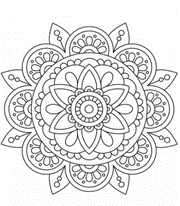 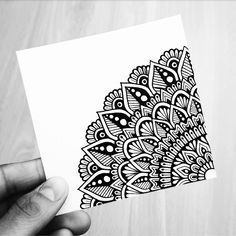 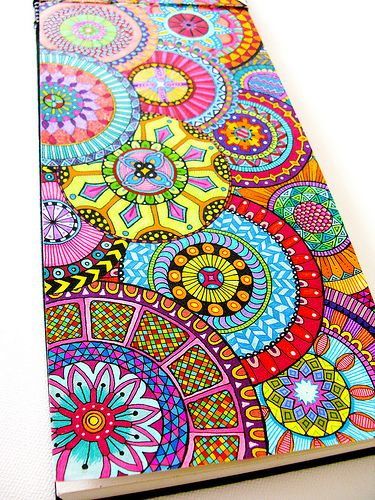 ……………………………………………………………………………………………………………………………………………………………Če te zanima, si lahko ogledaš:KAKO NASTAJAJO PRAVE MANDALE IZ OBARVANEGA PESKA V TIBETU.https://www.youtube.com/watch?v=bgoHUH-_yWo       Če imate doma krede, lahko ustvarjate zunaj.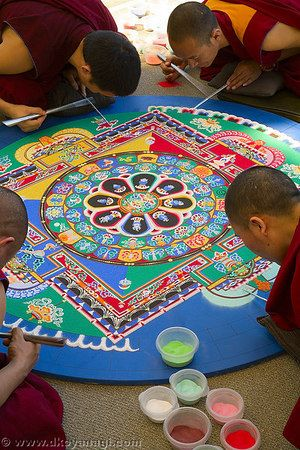 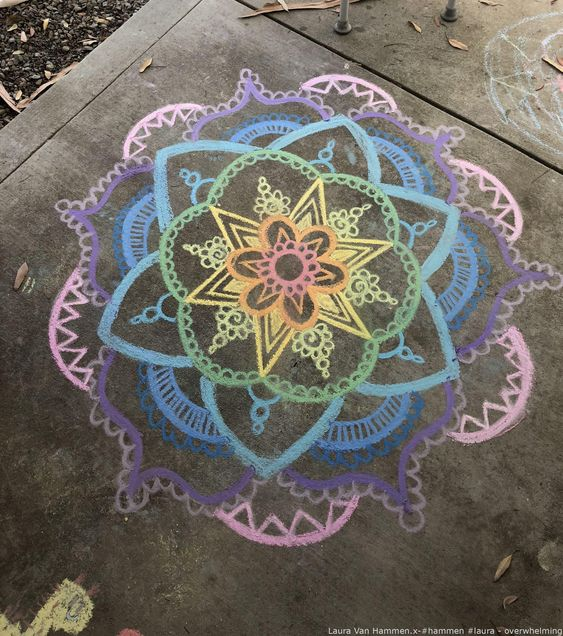 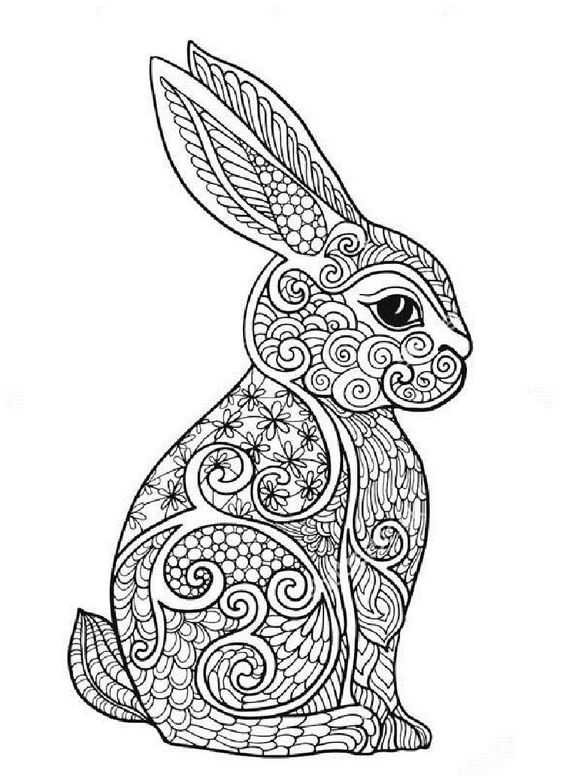 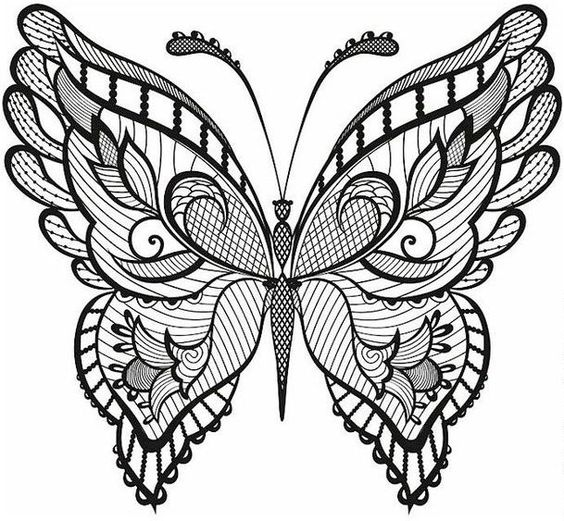 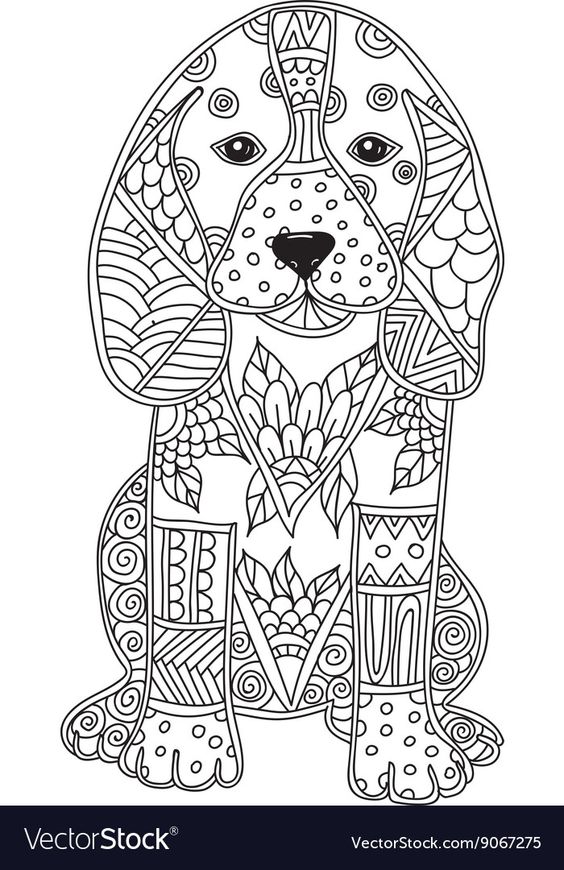 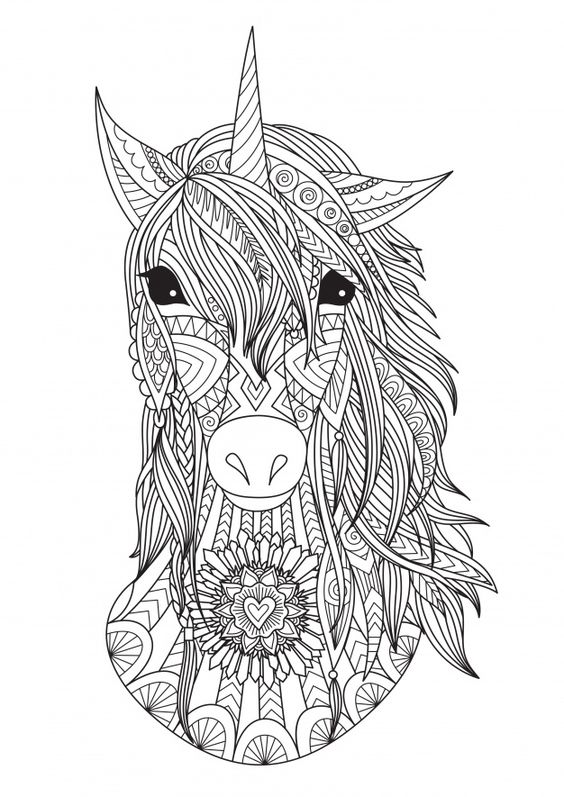 